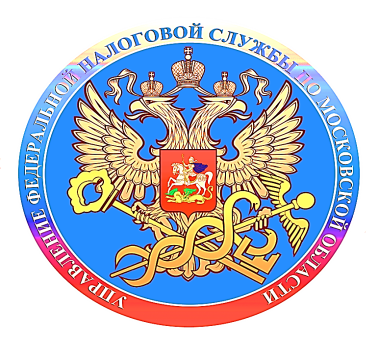 Об изменении реквизитов для перечисления платежей в бюджетную систему Российской ФедерацииФедеральным законом от 14.07.2022 № 263-ФЗ «О внесении изменений в части первую и вторую Налогового кодекса Российской Федерации», внесены изменения в положения Налогового кодекса Российской Федерации, которые вводят институт Единого налогового счета (далее – ЕНС).В целях уплаты налогов, сборов, страховых взносов, пеней, штрафов, процентов посредством перечисления в бюджетную систему Российской Федерации единого налогового платежа с 01.01.2023 предусмотрен отдельный казначейский счет, открытый Управлению Федерального казначейства по Тульской области.Реквизиты уплаты (перечисления) в бюджетную систему Российской Федерации налогов, сборов, страховых взносов, пеней, штрафов, процентов, начиная с 1 января 2023 годаНомер (поля) реквизита платежного документаНаименование (поля) реквизита платежного документаЗначение13Наименование банка получателя средств «ОТДЕЛЕНИЕ ТУЛА БАНКА РОССИИ//УФК по Тульской области, г Тула»14БИК банка получателя средств (БИК ТОФК) «017003983»15№ счета банка получателя средств (номер банковского счета, входящего в состав единого казначейского счета) «40102810445370000059»16Получатель«Управление Федерального казначейства по Тульской области (НО по месту постановки на учет)»17Номер казначейского счета «03100643000000018500»